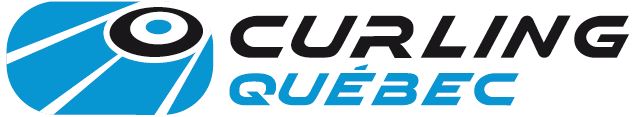 The Meritas Awards Gala is coordinated by Curling Quebec.  It takes place annually and supports the promotion of curling through the recognition of the exceptional achievements of volunteers, craftsmen and craftswomen, athletes and the various curling events that are part of the program.Here is the list of the 2017-2018 season’s winners. They were announced during the General Assembly.						Umpire of the Year				Greg Sleno (cc Glenmore)Volunteer of the Year				Stéphane Laroche (cc Lacolle)Club of the Year				Bel-AireClub Coach of the year				Benoit Forget (cc Glenmore)Competition Coach of the Year			Michel St-Georges (cc Laval-sur-le-Lac)Team of the Year				Team Gagné (cc Riverbend & cc Dolbeau-Mistassini)Event of the Year			Canadien Junior 2018 (Mauricie)François-Béliveau				Sylvain Turcotte (cc Sept-Îles)Journalism AwardJunior Program of the Year			Kénogami curling clubIce Technician of the Year			Stéphane Delisle (cc Victoria)Outstanding Achievement 2017-2018*		Challenge Nord-Ouest Air-Creebec (club sports Belvédère)Outstanding Achievement 2017-2018*		Jim Thompson (cc Lennoxville)
Special Tribute					Laval Chouinard (cc Sept-Îles)100th anniversary plaque			Buckingham
*Occasionally awarded by Curling Quebec’s Executive Committee, this award is designed to highlight the outstanding achievement of an individual(s) that does not necessarily factor into any other existing category. 